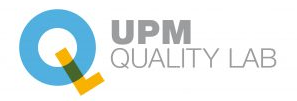 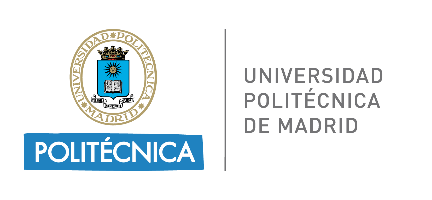 Carta Garante del PREMIO PASCalApellidos:						Nombre:Cargo: 							Centro:Avala la solicitud presentada para el premio PASCal por:Apellidos:						Nombre:Título:Para que conste a los efectos oportunosEn Madrid, a          de                         de 20      .Fdo.:VICERRECTORADO DE CALIDAD Y EFICIENCIA. UNIVERSIDAD POLITÉCNICA DE MADRID